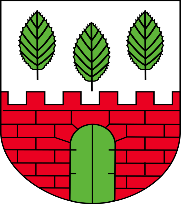 Gmina Grabów Ul. 1 Maja 21, 99-150 GrabówTel.63  2734 121, 42 2734-424www.grabow.com.pl   E-mail grabow@grabow.com.pl -------------------------------------------------------------------------------------------------                                                           Grabów, dnia 17.12.2018 roku.WiIG 271.2.7.2018Zaproszenie ofertowe na zakup i dostawę węgla (Ekogroszku)   I Podstawa prawnaPostepowanie prowadzone jest w formie zapytania ofertowego zamówienia publicznego o wartości szacunkowej poniżej 30.000 euro, zgodnie z art. 4 pkt 8 ustawy z dnia 29 stycznia 2004 r. – Prawo zamówień publicznych (tekst jednolity (Dz.U. z 2018 r poz1986.). na podstawie Regulaminu udzielenia zamówienia publicznego w Urzędzie Gminy w Grabowie dział IV  rozdział 1 §19 II ZamawiającyNazwa zamawiającego: Gmina GrabówProwadzący postepowanie: Urząd Gminy w GrabowieAdres : ul. 1-go Maja 21, 99-150 GrabówStrona internatowa www.grabow.com.pl,   E-mail grabow@grabow.com.pl III Przedmiotem zapytania ofertowego są:Przedmiotem zapytania  ofertowego  jest sukcesywna dostawa węgla (Ekogroszku) w ilości do 160 t,  w systemie sprzedaży bezgotówkowej w okresie 12 miesięcy od dnia podpisania umowy, do Urzędu Gminy i jednostek podległych Gminie Grabowa wg. zał. nr 41. Dostawa węgla  polegać będzie   na sukcesywnej dostawie  na bieżące  potrzeby        Zamawiającego, w ciągu  trzech dni po telefonicznym złożeniu zapotrzebowania  2. Węgiel  powinien spełniać  wymagania jakościowe dla paliw stałych i powinny być zgodne z          załącznikiem do rozporządzeniem Ministra Energo z dnia 27 września 2018 r poz. 1890    - zawartość popiołu           max 12,00 %    - zawartość siarki              max  1,20 %    - wartość opałowa             24-26 MJ/kg    - zdolność spiekania          max   25    - wymiar ziarna                  3-31,5 mm    - zawartość nadziarna        5,00 %    - zawartość wilgoci  do       20,00 %    - zawartość podziarna        15,00 %3 Do każdej faktury za dostawę węgla wymagany będzie dodatkowo  dokument stwierdzający         ww. parametry . 4. Przy poszczególnych dostawach 	węgla wymagana jest obecność  wyznaczonego pracownika       Urzędu Gminy lub pracownika podległych jednostek Gminie Grabów, który potwierdzi dostawę      oraz  jej ilość (obecność na wadze lub wydruk komputerowy z wagi).                       5. Z każdej dostawy może zostać pobrana  próbka i wysłana do laboratorium w celu     potwierdzenia   jakości dostarczonego towaru. W przypadku  niespełnienia wymagań      zbadanego węgla, koszt     badania  pokrywa dostawca oraz zostaną naliczone kary umowne. 6. Zamawiający zastrzega sobie prawo do zmiany wymienionej ilości zamówienia w      zależności od potrzeb. Nie zrealizowanie zamówienia w całości przez Zamawiającego nie       może być podstawą do roszczeń finansowych Wykonawcy.7. Płatność za zakupiony węgiel dokonywana będzie w formie bezgotówkowej,       na podstawie wystawiane faktury terminie  21 dni  8. Pozostałe wymagania dotyczące przedmiotu zamówienia:  -   Wymagana jest należyta staranność przy realizacji zobowiązań umowy,  -   Ustalenia i decyzje dotyczące wykonywania zamówienia uzgadniane będą przez        Zamawiającego z ustanowionym przedstawicielem Wykonawcy.  -  Wykonawca określi nr telefonów kontaktowych i numery fax. oraz inne dane niezbędne         dla  sprawnego i terminowego wykonania zamówienia.  -   Zamawiający nie ponosi odpowiedzialności za szkody wyrządzone przez Wykonawcę         podczas wykonywania przedmiotu zamówienia. 9. Zamawiający zastrzega sobie prawo odwołania lub unieważnienia zapytania         ofertowego a także zmianę jego warunków bez podania przyczyny.IV. TERMIN WYKONANIA ZAMÓWIENIA     1. Termin realizacji zamówienia: 12 miesięcy od dnia podpisania umowy.     2. Zamówienie będzie realizowane sukcesywnie wg. załącznika nr 4V. OPIS WARUNKÓW UDZIAŁU W POSTĘPOWANIU.    O udzielenie zamówienia może ubiegać się Wykonawca spełniający następujące warunki:posiada uprawnienia do wykonywania określonej działalności, tj. posiada aktualną koncesję na prowadzenie działalności gospodarczej   VI. INFORMACJE O OŚWIADCZENIACH I DOKUMENTACH, JAKIE MAJĄ DOSTARCZYĆ WYKONAWCY W CELU POTWIERDZENIA SPEŁNIANIA WARUNKÓW UDZIAŁU W POSTĘPOWANIU.1) Oferta Wykonawcy (Załącznik nr 1);2) Oświadczenie o spełnianiu warunków udziału w postępowaniu wypełnionego wg wzoru         stanowiącego (Załącznik nr 2);3. Zaświadczenie do wykonywania określonej działalności 4) Zaakceptowany wzór umowy (Załącznik Nr 3)VII. INFORMACJE O SPOSOBIE POROZUMIEWANIA SIĘ ZAMAWIAJĄCEGO Z WYKONAWCĄ ORAZ PRZEKAZYWANIA OŚWIADCZEŃ I DOKUMENTÓW.W przedmiotowym postępowaniu, Zamawiający dopuszcza możliwość przekazywania sobie przez strony postępowania oświadczeń, wniosków, zawiadomień oraz informacji:a) pisemnie na adres: Urząd Gminy w Grabowie referat komunalny   99-150 Grabów ul.1-go        Maja 21 b) drogą elektroniczną na adres: jerzysoja@grabow.com.pl VIII. WSKAZANIE OSÓB UPRAWNIONYCH DO POROZUMIEWANIA SIĘ Z WYKONAWCAMI.Wszelkich informacji dotyczących przedmiotu zamówienia udziela inspektor Urzędu Gminy Jerzy Soja Tel. 63 2734 424
IX. OPIS SPOSOBU PRZYGOTOWANIA OFERTY, MIEJSCE I TERMIN ZŁOŻENIA1. Ofertę należy sporządzić wg formularza ofertowego stanowiącego Załącznik    nr 1 do       Zapytania, w języku  polskim, czytelnym pismem (wskazany jest maszynopis lub wydruk      komputerowy),2. Oferta winna być sporządzona w jednym egzemplarzu.3. Oferta winna być podpisana przez właściciela lub osobę upoważnioną do reprezentowania        Wykonawcy, zgodnie z formą reprezentacji określoną w rejestrze sądowym lub innym        dokumencie, właściwym dla danej formy organizacyjnej Wykonawcy albo przez osobę      umocowaną przez osobę uprawnioną, przy czym pełnomocnictwo musi być załączone do      oferty. Wszystkie miejsca, w których Wykonawca naniósł zmiany, winny być parafowane           przez osobę (osoby) podpisującą ofertę. 4.Do oferty należy załączyć dokumenty określone w pkt. VI Zapytania ofertowego;  5.Wykonawca poniesie wszystkie koszty związane z przygotowaniem i złożeniem oferty.  6.Oferty należy składać w siedzibie Zamawiającego (osobiście, za pośrednictwem poczty,        kuriera oaz mailem): Urząd Gminy w Grabowie ul 1-go Maja 21  99-150 Grabów  do dnia    21.12.2018 r do godz. . 1000. Oferty należy składać w zamkniętej kopercie opisanej        „Zakup i dostawa węgla ”   7.Otwarcie ofert nastąpi w siedzibie Zamawiającego w Urząd Gminy w Grabowie ul. 1-go        Maja 21 godz. 21.12.2018  godz.10;15 .X.  CENA OFERTYWykonawca ma obowiązek zaproponować tylko jedną  cenę.Cena podana w ofercie powinna być wyrażona w złotych polskich, zgodnie z zasadą matematyczną, tj. z dokładnością do dwóch miejsc po przecinku.Cena oferty winna obejmować wszystkie koszty związane z wykonaniem           przedmiotu zamówienia oraz warunkami stawianymi przez zamawiającego.Wykonawca określi cenę jednej 1 tony węgla wraz z dostawą i rozładunkiem do miejsc wskazanych w załącznik nr 4                                                                        Wójt Gminy Grabów                                                                        / Janusz Jagodziński /                                                                                                    Załącznik nr 1Oferta na zakup i dostawę węgla ( ekogroszku)1.Ja , niż podpisany ……………………………………………………………………………………………           ……………………………………………………………………………………………                                             / podać nazwę oferenta /Składam następująca ofertę na sprzedaż i dostawę węgla (ekogroszku)2.        Oferuję wykonanie przedmiotu zamówienia za cenę :Cena netto:…………………..zł / t  (słownie:………………………………………………………………………………….)Cena brutto: ………………   zł. / t (słownie:………………………………………………………………………………….)3.     Parametry   ekogroszku          - zawartość popiołu           max 12,00 %          - zawartość siarki              max  1,20 %          - wartość opałowa             24-26 MJ/kg         - zdolność spiekania          max   25         - wymiar ziarna                  3-31,5 mm         - zawartość nadziarna        5,00 %         - zawartość wilgoci  do       20,00 %         - zawartość podziarna        15,00 %4.   Przedmiot zamówienia wykonam sukcesywnie w  terminie 12 miesięcy od dnia podpisania       umowy .                                                                                                                                                        5.  W przypadku wybrania oferty naszej firmy osobą uprawnioną (osobami uprawnionymi) do podpisania umowy jest (są):…………………………………………………………………………………………………………. 6. Załącznik do oferty 1) Oświadczenie Wykonawcy o spełnieniu warunków udziału w postepowaniu wg wzoru nr 22) Uprawnienia do prowadzenia określonej działalności 3) Zaakceptowany wzór umowy -  załącznik Nr 3…………………………………………………                                                                                            pieczęć wykonawcy  załącznik nr 2OświadczenieNazwa Wykonawcy: …………………...................................................…………………………………………………...Siedziba Wykonawcy: ……………………...……………………………………………......................................................Tel/fax: …...……………………………………………………………………………………….…..................NIP:…………………………………………………..Regon: ……...……........................................	Po zapoznaniu się z warunkami prowadzonego postępowania w formie rozeznania cenowego w sprawie udzielenia zamówienia publicznego oświadczam, że spełniam warunki udziału w postępowaniu:1.posiadam uprawnienia do wykonywania określonej działalności lub czynności, jeżeli   ustawy nakładają obowiązek posiadania takich uprawnień;2.posiadam wiedzę i doświadczenie;3.dysponuję odpowiednim potencjałem technicznym oraz osobami  zdolnymi do wykonania     zamówienia;4.znajduję się w sytuacji ekonomicznej i finansowej zapewniającej wykonanie zamówienia.Data ……................…………………………                                                                                 ………………………………………………..                                                                                    Imiona i nazwiska oraz podpisy osób		                                                                                        uprawnionych do reprezentowania                                                                                                    Załącznik Nr 3 projekt umowy Umowa ……………….Zawarta w  dniu …………………..r. w Grabowie pomiędzy Gmina Grabów z siedzibą w Urzędzie Gminy  Grabowie ul. 1-go Maja 21,  99-150 Grabów  NIP 775-24-06-197 Regon 311019119 reprezentowanego przez Pana …………………. – Wójta Gminy Grabów przy kontrasygnacie ………………………….  Skarbnika Gminy Grabów  zwanego dalej w umowie Zamawiającyma……………………………….........................prowadzącym działalność gospodarczą pod nazwą………………………….., NIP……………………………….. , zwaną w dalszej części               umowy  Wykonawcą, została zawarta  umowa następującej treści.  Niniejsza umowa została zawarta zgodnie z § 19 Regulaminu udzielania zamówienia publicznego w Urzędzie gminy Grabów, bez stosowania przepisów Ustawy z dnia 29 stycznia 2004 Prawo Zamówień publicznych (Dz.U. z 2018 poz. 1986) na podstawie art. 4 ust. 8 cytowanej ustawy  §1.1.Przedmiotem umowy jest sukcesywna dostawa węgla (Ekogroszku) w ilości do 160 t,  w      systemie sprzedaży bezgotówkowej w okresie 12 miesięcy od dnia podpisania umowy, do      Urzędu Gminy i jednostek podległych Gminie Grabowa wg. zał. nr 42.Dostawa węgla  polegać będzie   na sukcesywnej  dostawie  na bieżące potrzeby        Zamawiającego, w ciągu  trzech dni po telefoniczny złożeniu zapotrzebowania  3.Węgiel  powinien spełniać  wymagania jakościowe dla paliw stałych które powinny być zgodne     z załącznikiem do rozporządzeniem Ministra Energo z dnia 27 września 2018 r poz. 1890    - zawartość popiołu           max 12,00 %    - zawartość siarki              max  1,20 %    - wartość opałowa             24-26 MJ/kg    - zdolność spiekania          max   25    - wymiar ziarna                  3-31,5 mm    - zawartość nadziarna        5,00 %    - zawartość wilgoci  do       20,00 %    - zawartość podziarna        15,00 %4. Do każdej faktury za dostawę węgla wymagany będzie dodatkowo  dokument stwierdzający      ww.  parametry . 5. Przy poszczególnych dostawach 	węgla wymagana jest obecność  wyznaczonego pracownika       Urzędu Gminy lub pracownika podległych jednostek Gminy Grabów, który potwierdzi dostawę      oraz  jej ilość (obecność na wadze lub wydruk komputerowy z wagi).                       6.Z każdej dostawy może zostać pobrana  próbka i wysłana do laboratorium w celu      potwierdzenia   jakości dostarczonego towaru. W przypadku  niespełnienia wymagań        zbadanego węgla, koszt 7.Wykonawca przyjmuje do wiadomości, że wielkość przedmiotu zamówienia oraz wartość      umowy może ulec zmianie, stosownie do faktycznych potrzeb Zamawiającego. 8.Dostawa  węgla polegać będzie na sukcesywnej  dostawie  na bieżącej  potrzeb        Zamawiającego, w ciągu trzech dni po telefoniczny złożeniu zamówienia  § 2.1. Strony ustalają cenę za sprzedaż i dostawę węgla  zgodnie z złożoną  ofertą wynosi    Cena netto:  ………………. zł/ ton (słownie: ……………………………………………)    Cena brutto …………………………………………i VAT; 23  % tj. …………………. zł        Słownie  ( ……………………………………………………. )                                           2.Wykonawca zobowiązuje się do sprzedaży węgla  odpowiedniej jakości     spełniającego  wymogi  określone w Polskich Normach dotyczących paliw stałych§ 4.1 .Płatność za zakupiony węgiel dokonywana będzie w formie bezgotówkowej,  na          podstawie faktury wystawianej w dniu dostaw określonej partii węgla.2. Do faktury należy każdorazowo  dołączyć  dokument stwierdzający spełnienie norm      określonych w § 1 ust.3  3. Zamawiający zobowiązuje się do zapłaty za dostarczony towar na podstawie prawidłowo      wystawionej faktury VAT przelewem na wskazane konto w wystawionej fakturze , w       terminie do 21 dni, od daty wystawienia 4. Zamawiający upoważnia Wykonawcę do wystawiania faktur VAT bez jego podpisu. 5. Za termin dokonania płatności uważa się datę wpływu należności na rachunek bankowy        Wykonawcy.§ 5. Umowa niniejsza zawarta jest na czas 12 miesięcy od dnia podpisania umowy§ 6.1.W razie zaistnienia istotnej zmiany okoliczności powodującej, że wykonanie umowy nie          leży w interesie publicznym, czego nie można było przewidzieć w chwili zawarcia umowy,       Zamawiający może odstąpić od umowy w terminie 30 dni od powzięcia wiadomości o tych       okolicznościach.2. Zamawiający zastrzega sobie prawo rozwiązania umowy ze skutkiem natychmiastowym w     przypadku niewykonywania przedmiotu umowy lub stwierdzenia, że dostarczony węgiel       nie spełnia wymagań technicznych Polskiej Norm dla paliwa stałego	3. W przypadkach określonych w ust. 1 i 2 Wykonawca może żądać jedynie wynagrodzenia    za część umowy wykonaną do daty rozwiązania lub odstąpienia od umowy.§ 7.1.W razie niewykonania lub nienależytego wykonania umowy, Strony ustalają następujące        kary umowne: 1) Wykonawca zobowiązany jest do zapłaty kar umownych:    a) za zwłokę w wykonaniu przedmiotu zamówienia (braku sukcesywnych dostaw węgla       w okresie objętym umową) w wys. 0,2% wynagrodzenia brutto określonego w § 2 za         każdy dzień zwłoki    b) w wypadku odstąpienia od umowy przez Zamawiającego z winy Wykonawcy, jeżeli         Wykonawca nie wykona przedmiotu zamówienia w terminie wskazanym w  § 1 ust. 1 i 2           wysokości 20% wynagrodzenia brutto określonego w § 2 ust. 1 umowy.§ 8.Wszelkie zmiany umowy wymagają formy pisemnej pod rygorem nieważności.§ 9.W sprawach nieuregulowanych niniejszą umową zastosowanie mają przepisy Kodeksu Cywilnego.§ 10.Spory wynikłe z realizacji umowy będzie rozstrzygał sąd powszechny właściwy dla siedziby Zamawiającego.§ 12.Umowę powyższą sporządzono w 2 jednobrzmiących egzemplarzach, po jednym egzemplarzu dla każdej ze stron.§ 13.Załącznik do umowy stanowi integralną cześć umowy.           WYKONAWCA  						ZAMAWIAJĄCY                                      Załącznik  nr 4Planowana ilość węgla dla poszczególnych jednostek Lp.    Adres    dostawy Planowany termin i wielkość dostawaPlanowany termin i wielkość dostawaPlanowany termin i wielkość dostawaPlanowany termin i wielkość dostawado 15 stycznia     2019 r.do 15 marca2019 r.do 15 grudnia   2019 r.    Razem 1. Urząd Gminy w Grabowie         ul.1 Maja 2199-150 Grabów8 ton8 ton8 ton    24 ton2.Referat Gospodarki Komunalnej  ul. Reymonta 11B,  99-150 Grabów4 tony3 tony3 ton     10 ton3.Szkoła Podstawowa w Grabowie ul. Kochanowskiego                  99-150 Grabów25 ton25 ton21 ton      71 ton4.Szkoła Podstawowa  w Sobótce Starej    99-150 Grabów15 ton10 ton15 ton    40 ton5.Ośrodek Zdrowia  w Sobótce Starej   99-150 Grabów5 ton5 ton5 ton    15 tonRAZEMRAZEM57 tony51 ton52 ton  160 ton